Список участников Конференции от предприятийхимии и нефтехимии.Май  28 -1 июня  2018 года п. Судаково1.АО "АММОНИЙ" Краснов Евгений Владимирович Главный метролог2. филиал "КЧХК" АО "ОХК"Уралхим" в г.Кирово-ЧепецкеХворов Николай Иванович гл.приборист-гл.метролог3.ПАО «Пигмент» Ценёв Виктор Алексеевич  Начальник отдела АС4. ПАО "Пигмент" Лазарук Роман Николаевич  Главный метролог5. ПАО "Пигмент" Слотин Андрей Александрович Зам. главного метролога6. АО "Минудобрения" Ланговой Антон Юрьевич инженер- электроник цеха электросн.7. КФ АО "Апатит" Балинов Сергей Александрович  Главный метролог8. АО "Самотлорнефтегаз" Степанов Александр Владимирович Главный метролог - начальник отдела9. ОАО «Щёкиноазот» : Землянинов Сергей Сергеевич – зам директора технического ( главный метрог)10. Кемеровское АО «Азот» Орлов Сергей Петрович Главный приборист - главный метролог, начальник управления11. ПАО "КуйбышевАзот" Камалетдинов Марат Нурмухаметович Главный приборист (метролог)12. ПАО "КуйбышевАзот" Мускатин Алексей Егорович Главный энергетик13. АО "Минудобрения" Воробьев Владимир Алексеевич Главный метролог14. АО "Минудобрения" Ушаков Сергей Николаевич Зам. главного метролога15. ООО "СИБУР" Щепанов Виталий Геннадьевич Главный эксперт16. ООО «Томскнефтехим»  С.Н. Озеров. главный метролог17. КФ АО «АПАТИТ» Ефимов Денис Валентинович начальник цеха КИПиА. 18. АО "Саянскхимпласт" Потапов Алексей Александрович Главный специалист КИПиА ППВХ19. ООО «ПГ «Фосфорит», Михайловский Аркадий Владимирович, Главный метролог ООО «ПГ «Фосфорит»20. ПАО «ГАЗПРОМ НЕФТЬ», Седов Сергей Юрьевич, Руководитель направления автоматизации и метрологии     Департамент информационных технологий, автоматизации и телекоммуникаций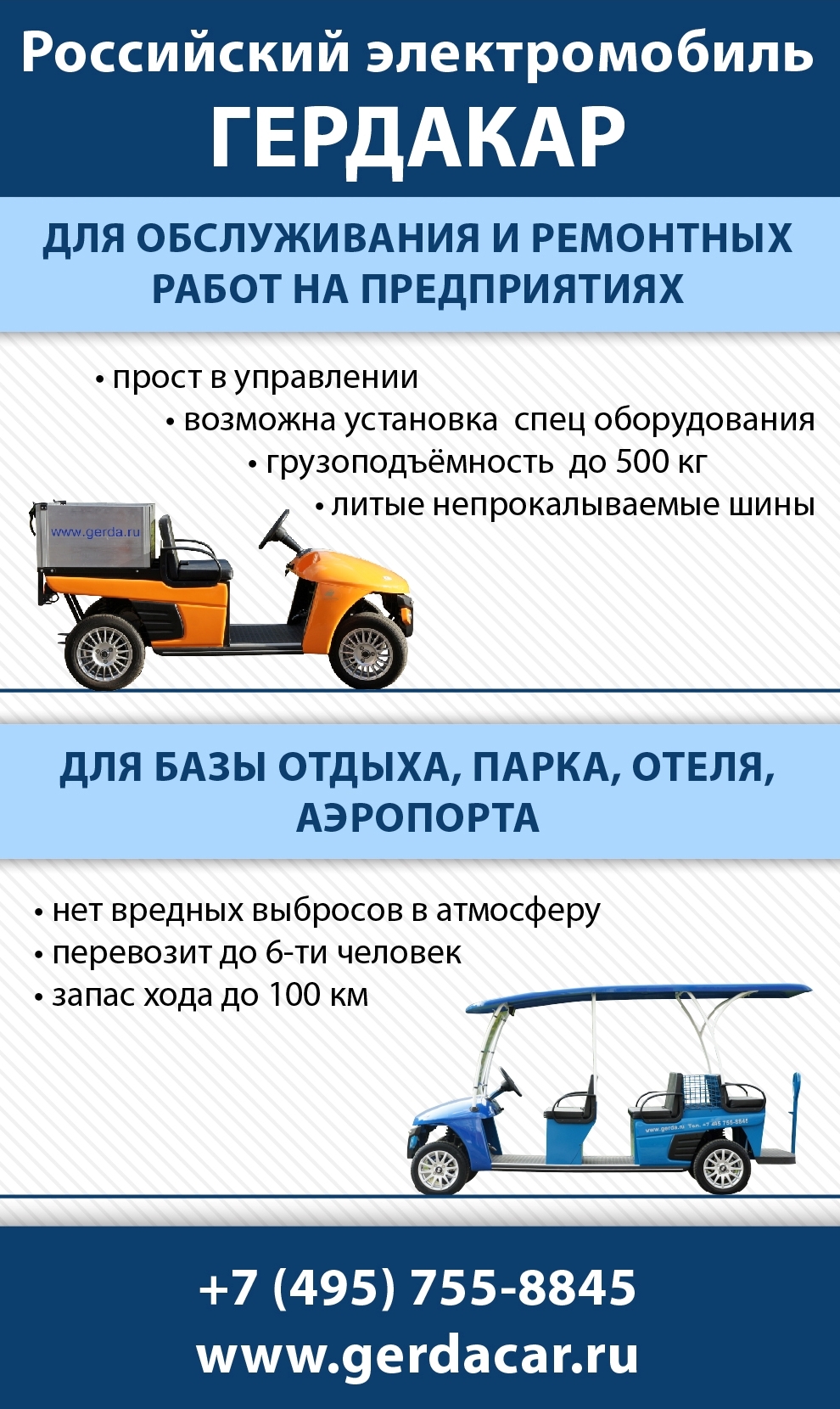 